ВАРИАНТ 1Найдите ЭДС источника тока.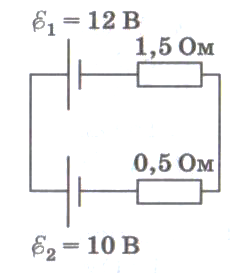 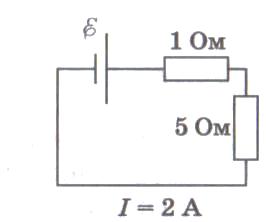 2. Найдите направление и силу тока в цепи. По ходу часовой стрелки, 1 А. Б. По ходу часовой стрелки, 11 А.Против хода часовой стрелки, 1 А. Г. Против хода часовой стрелки, 10 А. Д. Против хода часовой стрелки, 11 А.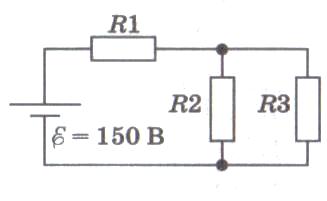 3. Найдите силу тока через резистор R2, если сопротивления резисторов R1 = R2 = R3 = 10 Ом. Внутренним сопротивлением источника тока можно пренебречь.4. К источнику постоянного тока подключили электрическую лампочку, сопротивление которой равно внутреннему сопротивлению источника. Как изменится сила тока в цепи, напряжение на зажимах источника тока и мощность тока во внешней цепи при подключении последовательно с этой лампой такой же лампы? Для каждой величины определите соответствующий характер изменения.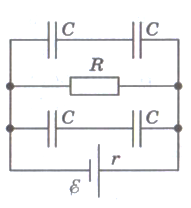 5. Электрическая цепь состоит из источника тока с ЭДС  5 В и внутренним сопротивлением 1 Ом, резистора сопротивлением 4 Ом и четырёх одинаковых конденсаторов ёмкостью 3 мкФ. Определите заряд на обкладках каждого конденсатора.6. Сила тока, протекающего через спираль сопротивлением 500 Ом, 100 мА. С какой скоростью V должен двигаться вверх поршень массой т = 10 кг, чтобы температура газа в сосуде оставалась постоянной?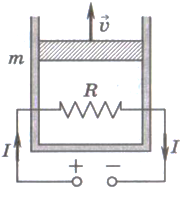 При электролизе раствора серной кислоты за 2,5 ч выделилось 0,45 г водорода. Определите сопротивление раствора, если мощность тока 32,5 Вт. Электрохимический эквивалент серной кислоты 10-8 кг/Кл.ВАРИАНТ 2Определите направление и силу тока в резисторе, пренебрегая внутренним сопротивлением источников тока.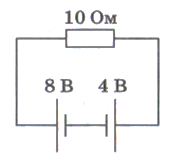 Влево, 0,4 А.Б. Вправо, 0,4 А. Влево, 1,2 А.Г. Вправо, 1,2 А. Д. Вправо, 4 А.В цепи, схема которой изображена на рисунке, ползунок реостата переместили вправо. Как при этом изменились показания амперметра и вольтметра?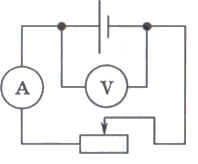 Показания приборов уменьшились. Б. Показания приборов увеличились.Показания амперметра уменьшились, а вольтметра увеличились.Г. Показания амперметра увеличились, а вольтметра уменьшились. 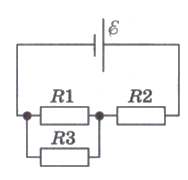 Д. Показания приборов не изменились.Определите силу тока, протекающего через резистор R2, если сопротивления резисторов R1 = R2 = R = 8 Ом, а ЭДС источника тока 18 В. Внутренним сопротивлением источника тока можно пренебречь.К источнику постоянного тока подключили электрическую лампочку, сопротивление которой равно внутреннему сопротивлению источника. Как изменится сила тока в цепи, напряжение на зажимах источника тока и мощность тока во внешней цепи при подключении последовательно с первым источником тока второго такого же источника?Для каждой величины определите соответствующий характер изменения.К спирали, погружённой в кипящую жидкость, приложено напряжение 12 В. При этом сила тока, протекающего через спираль 5,2 А. Испарение жидкости происходит со скоростью 21 мг/с. Найдите удельную теплоту парообразования жидкости.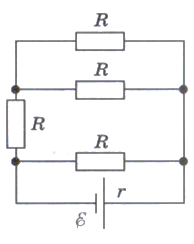 6. Несколько одинаковых резисторов соединены по схеме, показанной на рисунке. ЭДС источника тока 100 В, внутреннее сопротивление 36 Ом, КПД = 0,5. Найдите полезную мощность Р и сопротивление R.7.Электродвигатель трамвайного вагона работает при силе тока 100 А. При силе тяги двигателя 4 кН скорость вагона 18 км/ч. Чему равно сопротивление обмотки двигателя, если его КПД равен 66% ?ВАРИАНТ 3Определите силу тока короткого замыкания в электрической цепи, если ЭДС источника тока 8 В, а его внутреннее сопротивление 0,2 Ом.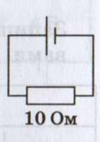 Аккумулятор мотоцикла имеет ЭДС 6 В и внутреннее сопротивление 0,5 Ом. К нему подключён реостат сопротивлением 5,5 Ом. Найдите силу тока в реостате.Амперметр с пределом измерения 0,1 A имеет сопротивление 0,02 Ом. Определите сопротивление шунта, который следует подключить к амперметру для увеличения предела измерения до 0,6 А.К источнику постоянного тока подключили электрическую лампочку, сопротивление которой равно внутреннему сопротивлению источника. Как изменится сила тока в цепи, напряжение на зажимах источника тока и мощность тока во внешней цепи при подключении параллельно с этой лампой такой же лампы?Для каждой величины определите соответствующий характер изменения.При электролизе раствора серной кислоты за 50 мин выделилось 3 г водорода. Определите мощность, необходимую для нагревания электролита, если его сопротивление 0,4 Ом. Электрохимический эквивалент серной кислоты 10-8 кг/Кл.Электрокипятильник со спиралью сопротивлением 160 Ом поместили в сосуд, содержащий 0,5 л воды при 20 °С, и включили в сеть напряжением 220 В. Через 20 мин кипятильник выключили. Вода какой массы выкипела, если КПД кипятильника 80%? Удельная теплота парообразования воды 2,3 МДж/кг, удельная теплоёмкость воды 4,2 кДж/(кг • К).ЭДС источника тока 6 В, внутреннее сопротивление 2 Ом. Два одинаковых сопротивления подключают к источнику тока один раз последовательно, второй раз — параллельно. В обоих случаях во внешней цепи выделяется одинаковая мощность. Чему равна эта мощность?ВАРИАНТ 4Найдите ЭДС источника тока, если работа сторонних сил по перемещению единичного заряда внутри источника тока за 10 с равна 10 Дж.Определите сопротивление проводника, который надо включить во внешнюю цепь генератора с ЭДС 220 В и внутренним сопротивлением 0,1 Ом, чтобы на его зажимах напряжение оказалось равным 210 В.При подключении добавочного сопротивления предел измерения вольтметра увеличился в 5 раз. Во сколько раз надо увеличить добавочное сопротивление, чтобы предел измерения увеличить ещё в 5 раз?4. К источнику постоянного тока подключили электрическую лампочку, сопротивление которой равно внутреннему сопротивлению источника. Как изменится сила тока в цепи, напряжение на зажимах источника тока и мощность тока во внешней цепи при подключении параллельно с первым источником тока второго такого же источника?Для каждой величины определите соответствующий характер изменения.Определите силу тока короткого замыкания батареи, если при силе тока 2 А во внешней цепи выделяется мощность 24 Вт, а при силе тока 5 А — мощность 30 Вт.В электролитической ванне с раствором сульфата цинка сила тока изменяется по линейному закону I = 2 + 0,02t (А). Определите массу цинка, выделившегося на катоде за первые 5 мин протекания электрического тока. Электрохимический эквивалент сульфата цинка 3,4 • 10-7 кг/Кл.При электролизе подкисленной воды через электролитическую ванну прошёл заряд 2500 Кл. Выделившийся кислород занимает объём 0,5 л при давлении 101 кПа. Какова его абсолютная температура, если электрохимический эквивалент кислорода 8,3 • 10-8 кг/Кл?Физическая величинаХарактер измененияА) сила тока1) увеличитсяБ) напряжение2) уменьшитсяВ) мощность3) не изменитсяФизическая величинаХарактер измененияА) сила тока1) увеличитсяБ) напряжение2) уменьшитсяВ) мощность3) не изменитсяФизическая величинаХарактер измененияА) сила тока1) увеличитсяБ) напряжение2) уменьшитсяВ) мощность3) не изменитсяФизическая величинаХарактер измененияА) сила тока1) увеличитсяБ) напряжение2) уменьшитсяВ) мощность3) не изменится